Víte, že…Připravili jsme pro vás výběr zajímavých informací a čísel, které se váží k třídění a recyklaci baterií. Mohou vám dobře posloužit pro doplnění souhrnnějších informací k problematice recyklace baterií.Podle statistik neziskové organizace ECOBAT bylo v roce 2018 v České republice vytříděno a k recyklaci předáno 1 645 tun baterií. Toto číslo představuje 45 % ze všech baterií, které byly v ČR dány do oběhu. 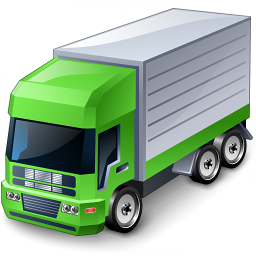 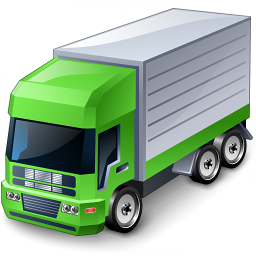 Každý Čech v průměru odevzdá k recyklaci ročně 155 gramů baterií, což zhruba odpovídá šesti tužkovým bateriím typu AA. V současné době je v České republice už přes 22 tisíc sběrných míst. Vyhledat si je můžete díky vyhledavači na adrese mapa.ecobat.cz. V roce 2018 se na celkovém množství odevzdaných baterií podílel nejvíce sběr v obchodech (33 %), dále ve firmách (30 %), v obcích (25 %) a ve školách (9 %).Ve srovnání se situací před deseti lety se v České republice výrazně zvýšilo absolutní množství baterií odevzdaných každoročně k recyklaci, stejně tak rostla i účinnost sběru baterií.  V posledních třech letech tyto příznivé výsledky držíme. Stále je však prostor pro zlepšení, protože na recyklaci i tak míří jen necelá polovina baterií, které se dostanou do oběhu.S účinností od roku 2016 ukládá kvóta Evropské unie členským státům vytřídit minimálně 45 % baterií, které byly v zemi dány do oběhu. V České republice se ji daří plnit na rozdíl od řady jiných evropských zemí, které ve sběru zaostávají.Prostřednictvím recyklace jsme schopni ze sta kilogramů baterií získat 65 kilogramů kovonosných surovin, které znovu slouží lidem k užitku. Z jedné tuny tužkových baterií získáváme zhruba 167 kg oceli, 210 kg zinku, 205 kg manganu, 15 kg niklu a mědi. Z dalších typů baterií pak také olovo, kadmium, kobalt a stříbro. Využitelnost takto získaných kovů je velmi široká od výroby turbín, kovových konstrukcí, akumulátorů, elektrických vodičů a chladičů, střešních okapů, popelnic, autobaterií, nástrojové oceli, dobíjecích i běžných baterií, až po příbory, CD/DVD disky, mince, kosmetiku nebo šperky. V České republice se baterie třídí ve společnosti AVE Kladno spol. s r.o. (třídění směsi běžných baterií) a dále v jihlavské Enviropol s.r.o. (třídění baterií z elektroodpadu). Recyklace probíhá ve společnostech Recyklace Ekovuk, a.s., Nimetal spol. s r.o. a Kovohutě Příbram nástupnická, a.s.K účinné a ekonomické recyklaci přenosných baterií ve zpracovatelských zařízeních je potřeba zajistit dostatečné množství vstupních materiálů, které nejsou na území České republiky k dispozici. Proto musí být část sebraných baterií vyvážena k materiálovému využití do zahraničí. Země, kde dochází ke zpracování vytříděných bateriíPouze 1,5 % všech sebraných baterií skončilo v roce 2018 ve spalovně, protože se jednalo o neidentifikovatelné nebo nerecyklovatelné baterie.Podle průzkumu Inventura se v každé české domácnosti nachází přibližně 49 přenosných baterií. Podle průzkumu IPSOS Instant Research vždy nebo téměř vždy odevzdává použité baterie na recyklaci 75 % Čechů.Množství přenosných baterií uvedených v České republice do prodejní sítě se za posledních 7 let zvýšilo o 19 %. Zhruba pětina prodaných baterií je nabíjecích, stále výrazně převládají baterie na jedno použití.Během posledních dvanácti let se zcela změnil poměr v segmentu prodávaných nenabíjecích, tj. primárních baterií. Více se dnes využívají výkonnější a k přírodě šetrnější alkalické baterie na úkor dříve převažujících levnějších zinkových baterií.Česká republikaPb, Zn, knoflíkové57 %PolskoZn + Alk39 %NěmeckoNiMH aku1 %ŠpanělskoLi-Ion aku%Zinkové vs. alkalické baterie2006200620182018Zinkové1 703 tun70 %786 tun31 %Alkalické718 tun30 %1 759 tun69 %Celkem2 421 tun2 545 tun